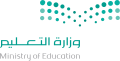 اختار الإجابة الصحيحة مما يلي :برنامج يعطيك كل ما تحتاجه لإنشاء عرض تقديمي :مايكروسوفت ووردمايكروسوفت باوربوينتمايكروسوفت اكسلمايكروسوفت اكسسيتكون عرض بوربوينت التقديمي من شرائح :صحخطأيمكن أن تتكون شريحة البوربوينت من :نصوصصور أصوات جميع ما سبق لا يمكن إضافة صورة إلى شريحة البوربوينت :صحخطأيمكنك حفظ عرضك التقديمي بالضغط على :فتحاغلاقحفظمن العمليات التي يمكن إجراءها على العناصر في العرض التقديمي "تغيير الحجمالنقلالتدويرجميع ما سبق تأثيرات الحركة التي تحدث ( أثناء عرض الشرائح ) عندما تنتقل من شريحة إلى أخرى أثناء العرض التقديمي :الانتقالات ضبط التوقيت تأثيرات الحركةالحركاتعند اختيار تطبيق على الكل من مجموعة التوقيت سيتم تطبيق نفس تأثير الانتقال على جميع الشرائح :صحخطأإذا كنت تريد أن يظهر العنصر تلقائياً عند عرض الشريحة ستحتاج إلى ضبط :الانتقالاتالتوقيت تأثيرات الحركةالحركاتكل تأثير انتقالي له مدته الافتراضية :صحخطأانتهت الأسئلة مع تمنياتي للجميع بالتوفيق